КОМПЛЕКСНЫЙ ЦЕНТР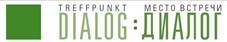 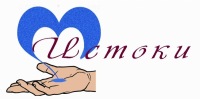 СОЦИАЛЬНОГО ОБСЛУЖИВАНИЯ НАСЕЛЕНИЯПЕТРОЗАВОДСКОГО  ГОРОДСКОГО ОКРУГА«ИСТОКИ»e-mail: istoki@karelia.ru	           сайт:  http://www.social-ptz.ru/                        тел./факс: 76-95-46                                                                                                Программа «МЕСТО ВСТРЕЧИ: ДИАЛОГ»                                               Встречаем  Светлый  праздник  Пасхи          27  марта  2015 г. на базе отделения  дневного пребывания  Центра «ИСТОКИ» прошел мастер - класс для целевой группы проекта «Место встречи для поддержки и продвижения  интересов узников фашизма и жителей блокадного  Ленинграда». Темой занятия  было украшение пасхальных яиц в технике декупаж.         Сотрудники  отделения  создали  уютную домашнюю обстановку для  проведения занятия.   Мастер - класс провели  Рогозина Л.П., инструктор по труду  отделения дневного пребывания Центра «ИСТОКИ».   На средства проекта были закуплены материалы для проведения занятия.  В обучении приняли участие 12  ветеранов (жители  блокадного Ленинграда  и бывшие малолетние узники).           Изготовленными   пасхальными  сувенирами   было  решено  поздравить немобильных членов  организаций  ЖБЛ и  МУК   накануне  праздника  Светлой Пасхи. Результатами своей работы все остались довольны.  Занятие закончилось чаепитием с карельскими калитками. На фото: во время мастер- класса.  Информацию подготовила Цымбал Т.М., руководитель проекта. Согласовано директором Центра «Истоки» Росенстанд Е.В.                30 марта 2015 года 